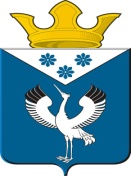 Российская ФедерацияСвердловская областьДума муниципального образованияБаженовское сельское поселение31-е заседание  4-го созываРЕШЕНИЕ от 26.12.2019 г.                                                                                                           № 120  с.Баженовское                                                                                                                         Об утверждении Порядка принятия решения о применении к депутату, главе муниципального образования Баженовское сельское поселение мер ответственности, предусмотренных частью 7.3-1 статьи 40 Федерального закона «Об общих принципах организации местного самоуправления в Российской Федерации»В соответствии с Федеральными законами от 06.10.2003 № 131-ФЗ   «Об общих принципах организации местного самоуправления в Российской Федерации», от 25.12.2008 № 273-ФЗ «О противодействии коррупции», Законом Свердловской области от 20.02.2009 N 2-ОЗ «О противодействии коррупции в Свердловской области», Уставом Баженовского сельского поселения, Дума муниципального образования Баженовское сельское поселение, РЕШИЛА:       1. Утвердить Порядок принятия решения о применении к депутату, главе муниципального образования Баженовское сельское поселение мер ответственности, предусмотренных частью 7.3-1 статьи 40 Федерального закона «Об общих принципах организации местного самоуправления в Российской Федерации»2. Опубликовать настоящее решение в газете «Вести Баженовского сельского поселения» и разместить на официальных сайтах Администрации муниципального образования Баженовское сельское поселение и Думы муниципального образования Баженовское сельское поселение  в сети «Интернет»: http://bajenovskoe.ru/.       3. Контроль над выполнением данного решения возложить на постоянную комиссию по бюджету, финансовой, экономической и налоговой политике (Докучаев Н.Г.).Председатель Думы МОБаженовское сельское поселение                                                                 Л.Г. ГлухихГлава муниципального образованияБаженовское сельское поселение                                                        Л.Г. ГлухихПриложениеК решению Думы МО Баженовское сельское поселение от 26.12.2019 №120ПОРЯДОКпринятия решения о применении к депутату, главе муниципального образования Баженовское сельское поселение мер ответственности, предусмотренных частью 7.3-1 статьи 40 Федерального закона «Об общих принципах организации местного самоуправления в Российской Федерации»1. Настоящий Порядок определяет процедуру принятия решения Думой муниципального образования Баженовское сельское поселение  (далее – Дума) о применении к депутату Думы, главе муниципального образования Баженовское сельское поселение (далее – глава),  представившим недостоверные или неполные сведения о своих доходах, расходах, об имуществе и обязательствах имущественного характера, а также сведения о доходах, расходах, об имуществе и обязательствах имущественного характера своих супруги (супруга) и несовершеннолетних детей (далее - сведения о доходах, об имуществе и обязательствах имущественного характера), если искажение этих сведений является несущественным, мер ответственности, предусмотренных частью 7.3-1 статьи 40 Федерального закона от 6 октября 2003 года № 131-ФЗ «Об общих принципах организации местного самоуправления в Российской Федерации».2. В случае, указанном в пункте 1 настоящего Порядка, к депутату Думы, главе могут быть применены следующие меры ответственности, предусмотренные частью 7.3-1 статьи 40 Федерального закона от 6 октября 2003 года № 131-ФЗ «Об общих принципах организации местного самоуправления в Российской Федерации» (далее – «мера ответственности»):1) предупреждение;2) освобождение депутата, члена выборного органа местного самоуправления от должности в представительном органе муниципального образования, выборном органе местного самоуправления с лишением права занимать должности в представительном органе муниципального образования, выборном органе местного самоуправления до прекращения срока его полномочий;3) освобождение от осуществления полномочий на постоянной основе с лишением права осуществлять полномочия на постоянной основе до прекращения срока его полномочий;4) запрет занимать должности в представительном органе муниципального образования, выборном органе местного самоуправления до прекращения срока его полномочий;5) запрет исполнять полномочия на постоянной основе до прекращения срока его полномочий.3. Срок рассмотрения вопроса о применении мер ответственности                   к депутату Думы, главе не может превышать 30 дней со дня поступления информации об установлении фактов недостоверности или неполноты представленных сведений. В случае, если информация поступила в период между заседаниями Думы, - не позднее чем через 3 месяца со дня ее поступления;Под днем поступления информации об установлении фактов недостоверности или неполноты представленных сведений в данном пункте понимается день поступления в Думу заявления Губернатора Свердловской области.4. По решению Думы образуется комиссия, состоящая не менее чем из трех депутатов, на которой предварительно рассматривается поступившая информация в отношении депутата Думы, главы, формируются предложения по применению меры ответственности. В случае рассмотрения комиссией вопроса о применении меры ответственности в отношении депутата Думы, главы, являющегося членом комиссии, указанным лицом заявляется самоотвод. В случае самоотвода всех членов комиссии решением Думы формируется новый состав комиссии.5. Решение о применении к депутату Думы, главе мер ответственности принимается на основе принципов справедливости, соразмерности, пропорциональности и неотвратимости.Решение о применении меры ответственности подлежит рассмотрению на открытом заседании Думы. 6. Решение о применении меры ответственности принимается путем голосования большинством голосов от числа депутатов, присутствующих на заседании, в порядке, установленном Регламентом Думы. Депутат Думы, глава, в отношении которых рассматривается вопрос о применении меры ответственности, участие в голосовании не принимают.7. Решение о применении меры ответственности оформляется                  в письменной форме, с мотивированным обоснованием, позволяющим считать искажения представленных сведений о доходах, об имуществе и обязательствах имущественного характера несущественными, а также обоснованием применения избранной меры ответственности.8.  Копия решения о применении меры ответственности в течение                    5 рабочих дней со дня его принятия вручается лично либо направляется способом, подтверждающим отправку, депутату Думы, главе, в отношении которых рассматривался вопрос.9. Информация о применении меры ответственности к депутату Думы, главе направляется письмом Губернатору Свердловской области в течение 5 рабочих дней со дня принятия решения о ее применении. 10. Решение о применении меры ответственности подлежит обнародованию в порядке, предусмотренном для опубликования нормативных правовых актов муниципального образования Баженовское сельское поселение. 